7 ЗАСЕДАНИЕ 1 СОЗЫВАОб изменении наименования и утверждении Положения об отделе культуры, спорта, социального развития и архивного дела администрации Козловского муниципального округа Чувашской РеспубликиВ соответствии со статьей 37 Федерального закона от 06.10.2003 № 131-ФЗ «Об общих принципах организации местного самоуправления в Российской Федерации», Законом Чувашской Республики от 29.03.2022 № 20 «О преобразовании муниципальных образований Козловского района Чувашской Республики и о внесении изменений в Закон Чувашской Республики «Об установлении границ муниципальных образований Чувашской Республики и наделении их статусом городского, сельского поселения, муниципального района и городского округа», решением Собрания депутатов Козловского муниципального округа Чувашской Республики от 16.12.2022 № 2/72 «Об утверждении структуры администрации Козловского муниципального округа Чувашской Республики», Собрание депутатов Козловского муниципального округа Чувашской РеспубликиРЕШИЛО:Изменить наименование отдела культуры и социального развития администрации Козловского района Чувашской Республики на отдел культуры, социального развития и архивного дела администрации Козловского муниципального округа Чувашской Республики.	Утвердить прилагаемое Положение об отделе культуры, спорта, социального развития и архивного дела администрации Козловского муниципального округа Чувашской Республики (прилагается).	Направить настоящее решение в отдел культуры и социального развития администрации Козловского района Чувашской Республики с целью осуществления необходимых организационных и юридических действий, связанных с реализацией пункта 1 настоящего решения, в соответствии с требованиями действующего законодательстваВозложить полномочия выступить заявителем по представлению документов, связанных с государственной регистрацией изменений и дополнений, вносимых в учредительные документы юридического лица, на и.о. начальника отдела культуры и социального развития администрации Козловского района Чувашской Республики Челдаеву В.Н. Признать утратившим силу решение Собрания депутатов Козловского района Чувашской Республики от 16.12.2020 № 4/39 «Об утверждении Положения об отделе культуры и социального развития администрации Козловского района Чувашской Республики».Настоящее решение подлежит опубликованию в периодическом печатном издании «Козловский вестник» и размещению на официальном сайте Козловского района в сети «Интернет».Настоящее решение вступает в силу после его официального опубликования.Временно исполняющий обязанности Председателя Собрания депутатов Козловского муниципального округа Чувашской Республики  							 	    А.В. ГофманИсполняющий полномочия главы Козловского муниципального округаЧувашской Республики           					                           В.Н. Шмелев                                           ПОЛОЖЕНИЕоб отделе культуры, спорта, социального развития и архивного дела администрации Козловского муниципального округа Чувашской РеспубликиI. Общие положения.1.1 Отдел культуры, спорта, социального развития и архивного дела администрации Козловского муниципального округа (далее - Отдел) является отраслевым органом администрации Козловского муниципального округа, осуществляющим государственную политику в сфере организации досуга населения и обеспечения жителей муниципального округа услугами культуры, в сфере социальной политики, физкультурно- оздоровительной работы и спорта. 1.2. Официальное наименование отдела культуры:Полное наименование на русском языке: Отдел культуры, спорта, социального развития и архивного дела администрации Козловского муниципального округа Чувашской Республики;Краткое наименование на русском языке: Отдел культуры, спорта, социального развития и архивного дела;Полное наименование на чувашском языке: Чăваш Республикин Куславкка муниципалла округ администрацийĕн культура, спорт, социаллăаталану тата архив ĕçĕсенпайĕ.Краткое наименование на чувашском языке: культура, спорт, социаллăаталану тата архив ĕçĕсенпайĕ.Юридический адрес Отдела культуры, спорта, социального развития и архивного дела: 429430, Чувашская Республика, г. Козловка, ул. Ленина, д. 55.Фактический адрес Отдела культуры, спорта, социального развития и архивного дела: 429430, Чувашская Республика, г. Козловка, ул. Ленина, д. 55.Отдел в своей деятельности руководствуется: Конституцией Российской Федерации, Конституцией Чувашской Республики, федеральными законами, законами Чувашской Республики, указами и распоряжениями Президента Российской Федерации и Главы Чувашской Республики, постановлениями и распоряжениями Правительства Российской Федерации, Кабинета Министров Чувашской Республики, иными нормативными правовыми актами Чувашской Республики, Уставом Козловского муниципального округа Чувашской Республики, нормативными правовыми актами органов местного самоуправления Козловского муниципального округа Чувашской Республики, а также настоящим Положением.В структуре управления по основной деятельности Отдел находится в подчинении администрации Козловского муниципального округа Чувашской Республики. В пределах своей компетенции, Отдел вправе принимать самостоятельные решения.Отдел осуществляет свои полномочия во взаимодействии с администрацией Козловского муниципального округа Чувашской Республики, органами местного самоуправления Козловского муниципального округа Чувашской Республики, структурными подразделениями администрации Козловского муниципального округа Чувашской Республики, общественными объединениями и иными организациями по вопросам, входящим в его компетенцию, координирует деятельность учреждений, находящихся в его ведении.Нормативные правовые акты отдела, изданные в пределах его компетенции, являются обязательными для учреждений и организаций, должностных лиц и граждан, на которых они распространяются в соответствии с законодательством Российской Федерации и законодательством Чувашской Республики.1.7.	Отдел имеет в оперативном управлении обособленное имущество, отвечает по своим обязательствам, находящимся в его распоряжении денежными средствами. Имущество, находящееся на балансе Отдела, является собственностью муниципального округа Чувашской Республики и закрепляется за ним на праве оперативного управления в установленном законодательством порядке. Отдел не вправе отчуждать либо иным способом распоряжаться имуществом без согласия собственника имущества.1.8.	Отдел вправе приобретать имущественные и неимущественные права и нести обязательства, выступать истцом и ответчиком в суде. Отдел самостоятельно выступает в суде в качестве ответчика по своим денежным обязательствам, обеспечивает исполнение всех денежных обязательств, указанных в исполнительном документе, в пределах доведенных лимитов бюджетных средств.1.9.	Финансовое обеспечение деятельности Отдела осуществляется за счет средств местного бюджета Козловского муниципального округа Чувашской Республики в пределах утвержденных смет расходов на текущий год.1.10.	Отдел в пределах предоставленных ему прав осуществляет управление деятельностью учреждений, находящихся в ведомственном подчинении:- муниципальное автономное учреждение культуры «Централизованная клубная система» Козловского муниципального округа Чувашской Республики;- муниципальное автономное учреждение культуры «Централизованная система библиотечного и архивного дела» Козловского муниципального округа Чувашской Республики;- муниципальное бюджетное учреждение дополнительного образования «Козловская детская школа искусств» муниципального округа Чувашской Республики;- муниципальное бюджетное учреждение культуры «Историко-краеведческий дом-музей Н.И. Лобачевского» Козловского муниципального округа Чувашской Республики. 1.11.	На Отдел возложены полномочия главного распорядителя и получателя бюджетных средств.1.12.	Отдел обязан вести статистическую отчетность в порядке, установленном законодательством Российской Федерации, представлять информацию о своей деятельности в органы государственной статистики, налоговые органы, учредителю иные органы и иным лицам в соответствии с законодательством Российской Федерации и настоящим Положением.1.13.	Источниками формирования имущества Отдела в денежной и иных формах являются:регулярные и единовременные поступления от Учредителя;добровольные имущественные взносы и пожертвования;дивиденды (доходы, проценты), получаемые по акциям, облигациям, другим ценным бумагам и вкладам;другие не запрещенные законом поступления.1.14.	Отдел обеспечивает открытость и доступность информации:1)	учредительные документы Отдела, в том числе внесенные в них изменения;2)	свидетельство о государственной регистрации Отдела;3)	решение учредителя о создании Отдела;4)	решение учредителя о назначении руководителя Отдела;5)	бюджетная смета Отдела;6)	годовая бухгалтерская отчетность у Отдела, составленная в порядке, определенном нормативными правовыми актами Российской Федерации;7)	план финансово-хозяйственной деятельности Отдела;8)	сведения о проведенных в отношении Отдела контрольных мероприятиях и их результатах;9)	отчет об использовании закрепленного за ним муниципального имущества, составляемый и утверждаемый в порядке, определенном Учредителем, и в соответствии с общими требованиями, установленными федеральным органом исполнительной власти, осуществляющим функции по выработке государственной политики и нормативно-правовому регулированию в сфере бюджетной, налоговой, страховой, валютной, банковской деятельности.10)	данные официального статистического учета.1.15.	Отдел обязан ежегодно размещать в информационно-телекоммуникационной сети «Интернет» или предоставлять средствам массовой информации для опубликования отчет о своей деятельности, анализ состояния и перспектив развития культуры.1.16. Приказы руководителя Отдела культуры, изданные в пределах его компетенции, являются обязательными для исполнения руководителями муниципальных бюджетных учреждений культуры, в отношении которых Отдел культуры осуществляет функции и полномочия учредителя.Внесение изменений и (или) дополнений в настоящее Положение производится по решению Собрания депутатов Козловского муниципального округа Чувашской Республики в порядке, установленном действующим законодательством.II. Предмет, виды деятельности, цели и основные задачи Отдела.На Отдел возлагается решение вопросов местного значения в сфере культуры, физкультурно-оздоровительной работы, спорта и архивного дела, отнесенных к компетенции Козловского муниципального округа Чувашской Республики законодательством Российской Федерации, законодательством Чувашской Республики.2.1.	Основными направлениями деятельности Отдела в области культуры являются:2.1.1.	создание условий на территории муниципального округа для реализации Федерального закона от 09 октября 1992 № 3612-1 «Основы законодательства Российской Федерации о культуре», Федерального закона от 29 декабря 1994 № 78-ФЗ 
«О библиотечном деле»; Федерального закона от 22 октября 2004 г. № 125-ФЗ 
(ред. от 04. 10. 2014 г.) «Об архивном деле Российской Федерации»;2.1.2.	создание условий для обеспечения населения, Козловского округа, услугами по организации досуга и услугами организаций культуры;2.1.3.	создание условий для развития местного традиционного народного художественного творчества Козловского муниципального округа;2.1.4.	формирование и проведение государственной политики в области культуры с учетом особенностей каждой нации, народности, этнической группы;2.1.5.	осуществление совместно с органами местного самоуправления Козловского муниципального округа, Министерством культуры, по делам национальностей и архивного дела Чувашской Республики мероприятий по укреплению материально-технической базы учреждений культуры Козловского муниципального округа;2.1.6.	повышение уровня профессиональной подготовки работников культуры;2.1.7.	совершенствование и создание условий для реализации населением муниципального округа права на свободу творчества, культурную деятельность, удовлетворение духовных потребностей и приобщение к ценностям культуры, свободного развития родного языка, межнациональных и межконфессиональных отношений, этнокультурных процессов;2.1.8.	организация работы по сохранению, рациональному использованию и приумножению культурного наследия (в том числе нематериального культурного наследия), по сохранению и развитию исторических традиций народного творчества;2.1.9.	организация работы по проведению мероприятий, направленных на формирование и развитие межнационального согласия, взаимодействию с религиозными объединениями, уважения к государственным символам Российской Федерации и Чувашской Республики, изучение традиций и обрядов чувашского народа и других национальностей, проживающих в Козловском муниципальном округе;2.1.10.	содействие развитию сферы досуга, обеспечению разнообразия культурно-досуговой деятельности и любительского творчества;2.1.11.	сохранение, использование и популяризация объектов культурного наследия (памятников истории и культуры), находящихся в собственности Козловского муниципального округа, охрана объектов культурного наследия (памятников истории и культуры), расположенных на территории Козловского муниципального округа;2.1.12.	библиотечно-библиографическое и информационное обслуживание населения с учетом потребностей и интересов различных социально-возрастных групп, предоставление муниципальных услуг в сфере библиотечного дела;2.1.13.	комплектование, учет и обеспечение хранения универсального библиотечного фонда (в том числе аудиовизуальных, электронных и иных типов и видов документов); осуществление краеведческой деятельности по формированию документного фонда, создание информационных и справочных продуктов, летописи Козловского муниципального округа, в традиционном и оцифрованном виде, популяризация знаний о крае;2.1.14.	развитие музейного дела в Козловском муниципальном округе, формирование и учет музейного фонда, хранение, изучение и обеспечение сохранности предметов музейного фонда, публикация музейных предметов, музейных коллекций путем публичного показа, воспроизведение в печатных изданиях, на электронных и других видах носителей, осуществление музейно-образовательной деятельности;2.1.15.	формирование и содержание муниципального архива, включая хранение архивных фондов Козловского муниципального округа;2.1.16.	организация хранения, комплектования, учета и использования документов архивного фонда Козловского муниципального округа и других архивных документов;2.1.17.	формирование и содержание муниципального архива Козловского муниципального округа;2.1.18 формирование программ, планов сохранения и развития культуры, осуществление контроля за эффективным и целевым расходованием выделенных средств;2.1.19.	регулирование деятельности муниципальных бюджетных учреждений культуры;2.1.20.	организация и осуществление контроля за исполнением решений Собрания депутатов Козловского муниципального округа, постановлений и распоряжений администрации Козловского муниципального округа, нормативных актов Министерства культуры, по делам национальностей и архивного дела Чувашской Республики по вопросам культуры.2.1.21.	Участие в реализации планов Министерства культуры, по делам национальностей и архивного дела Чувашской Республики в осуществлении межнациональных культурных связей в соответствии с установленным порядком.2.2.	В области физической культуры и спорта:2.2.1.	создание условий на территории Козловского муниципального округа для реализации, Федерального закона от 04 декабря 2007 № 329-ФЗ «О физической культуре и спорта в Российской Федерации»;2.2.2.	обеспечение условия для развития физической культуры и спорта на территории Козловского муниципального округа в целях всестороннего и гармоничного развития личности, подготовки молодежи к труду и защите Родины, укрепления здоровья, организации целенаправленного досуга населения;2.2.3.	внедрение в практику научно обоснованной системы физического воспитания населения, подготовка спортсменов;2.2.4.	анализ соответствующей статистической и социологической информации;2.2.5.	координация планов физкультурно-оздоровительной и спортивно-массовой работы в первичных физкультурных организациях;2.2.6.	увязывание разработки планов развития физической культуры и спорта с перспективами и планами социально-экономического и культурного развития Козловского муниципального округа;2.2.7.	пропаганда и распространение передовых знаний о физической культуре и спорте;2.2.8.	развитие услуг, оказываемых населению организациями физической культуры и спорта.III. Функции Отдела.Отдел в соответствии с возложенными на него задачами осуществляет следующие функции:3.1.	Разработка муниципальных программ по направлениям деятельности культуры и физической культуры и спорта.3.2.	Подготовка проектов решений Собрания депутатов Козловского муниципального округа, постановлений и распоряжений администрации Козловского муниципального округа по вопросам культуры, физической культуры, спорта и архивного дела, обеспечение их реализации и осуществление контроля.3.3.	Разработка в установленном порядке планов по расходам на развитие культуры, физической культуры, спорта и архивного дела, внесение предложений по включению в план работы соответствующих министерств Чувашской Республики, имеющих республиканское значение культурно-досуговых, спортивных мероприятий Козловского муниципального округа.3.4.	Планирование, регулирование сети библиотечной и клубной системы, оказание помощи в укреплении материально-технической базы муниципальных подведомственных учреждений муниципального бюджетного учреждения культуры.3.5.	Активное участие в разработке проектов по формированию бюджета нормативов финансирования культуры, физической культуры и спорта.3.6.	Подготовка и утверждение муниципального задания для муниципального бюджетного учреждения культуры.3.7.	Содействие развитию информационной системы муниципального бюджетного учреждения культуры, информирование населения о своей деятельности через средства массовой информации.3.8.	Анализ состояния рынка услуг в отрасли культуры, организация распространения данных о его конъюнктуре, развитие маркетинга.3.9.	Сохранение и развитие художественных народных промыслов и ремесел, разработка предложений по созданию и развитию досуговых объектов, зон культуры и отдыха, других культурно-досуговых учреждений на территории Козловского муниципального округа.3.10.	Организация мероприятий в сфере культуры: праздников, концертов, фестивалей, конкурсов и иных культурно-досуговых мероприятий.3.11.	Контроль за соблюдением режима хранения и использования библиотечных фондов подведомственных библиотек и за их работой.3.12.	Осуществление учета, сохранения, пополнения, использования и популяризации музейных фондов в порядке, установленном действующими законодательствами Российской Федерации и Чувашской Республики.3.13.Осуществление контроля за использованием бюджетных средств.3.14.	Организационное и методическое руководство физическим воспитанием населения в Козловском муниципальном округе.3.15.	Утверждение единого календарного плана соревнований, и осуществление контроля за проведение в муниципальном округе массовых физкультурно-оздоровительных мероприятий.3.16.	Подготовка сборных команд Козловского муниципального округа и обеспечение их участия в спортивных мероприятиях на уровне Чувашской Республики. Учет и отчетность по физической культуре и спорту.3.17.	Содействие развитию платных культурно-досуговых и библиотечных услуг населению.3.18.	Руководство подведомственными учреждениями Отдела в соответствии с Уставом Козловского муниципального округа, Положением об отделе культуры, социального развития и архивного дела.3.19.	Организация информационного и методического обеспечения культурно-досуговой деятельности, развития физической культуры и спорта в муниципальном округе, ведение статистического учета по всем направлениям работы Отдела, инспекционных проверок творческо-производственной деятельности организаций и учреждений культуры Козловского муниципального округа.3.20.	Назначение (прием) и освобождение (увольнение) работников Отдела (по согласованию с главой Козловского муниципального округа; представление главе Козловского муниципального округа кандидатур на назначение и освобождение (увольнение) руководителя подведомственного учреждения.3.21. Организация проведения конкурса на замещение должности руководителя подведомственных бюджетных и автономных учреждений, осуществляет назначение (утверждение) победителя конкурсного отбора на замещение должности руководителя подведомственных бюджетных и автономных учреждений;3.22. Заключение и прекращение трудовых договоров с руководителями подведомственных бюджетных и автономных учреждений;3.23.	Представление на принятие мер поощрения и дисциплинарного взыскания к руководителю подведомственного учреждения главе Козловского муниципального округа.3.24.	Принятие мер поощрения и дисциплинарного взыскания к работникам Отдела.3.25.	Оказание помощи учреждениям культуры в реализации кадровой политики.3.26.	Аттестация работников Отдела и специалистов учреждений культуры Козловского муниципального округа в установленном порядке.3.27.	Представление в установленном порядке работников культуры, активных участников художественной самодеятельности к награждению государственными наградами, присвоению почетных званий.3.28.	Организация рассмотрения предложений, заявлений и жалоб граждан в области культуры, физической культуры и спорта, других вопросов, находящихся в ведении Отдела.3.29.	Поддержка постоянной связи со средствами массовой информации в целях всестороннего освещения проблем сохранения и развития культуры, физической культуры и спорта, других вопросов, относящихся к компетенции Отдела.3.30.	Ежегодный анализ состояния в сфере культуры, физической культуры и спорта, подготовка необходимой статотчетности, предусмотренной нормативными актами государственных органов управления.3.31.	Организация, регулирование и осуществление контроля за установленными государственными органами отчетов и ведение делопроизводства в Отделе и учреждениях культуры.3.32.	Организация сбора информации о ходе реализации на территории Козловского муниципального округа федеральных законов и иных нормативных правовых актов Российской Федерации, законов Чувашской Республики и иных нормативных актов Чувашской Республики, республиканских целевых программ по улучшению нуждающихся в социальной поддержке и улучшению условий охраны труда.3.33.	Разрабатывает и реализует комплексные программы по социальным вопросам.Отдел осуществляет контроль за эффективным использованием имущества подведомственных учреждений культуры, вносит предложения о форме, сроках и направлениях использования имущества учреждений культуры согласно Гражданскому кодексу и действующему законодательству.3.34.	Укрепление материально-технической базы подведомственных учреждений культуры, контроль за эксплуатацией зданий, проведение текущего и капитального ремонтов.3.35.	Обеспечение учета и сохранности имущества и материальных ценностей Отдела.3.36.	Обеспечение учета и сохранности документов по утвержденной номенклатуре дел.IV. Полномочия Отдела.Отдел имеет право:4.1.	Рассматривать вопросы и принимать решения по организации культурно-досуговой, спортивной деятельности в муниципальном округе, других вопросов, относящихся к компетенции Отдела.4.2.	В установленном порядке инспектировать деятельность структурных и подведомственных учреждений культуры.4.3.	В установленном порядке аттестовать работников культуры.4.4.	Разрабатывать и согласовывать в установленном порядке проекты правовых актов в сфере культуры, физической культуры и спорта, других вопросов, относящихся к компетенции Отдела, вносить на рассмотрение администрации Козловского муниципального округа предложения по вопросам, входящим в его компетенцию.4.5.	В установленном порядке использовать информационную базу администрации Козловского муниципального округа и коммуникации.4.6.	Представлять главе Козловского муниципального округа на поощрение и дисциплинарное взыскание руководителя учреждения.4.7.	Издавать приказы и другие инструктивно-нормативные локальные акты (положения, правила, инструкции и т.д.) в пределах своих полномочий.4.8.	Запрашивать и получать в установленном действующим законодательством порядке от учреждений необходимую информацию:- о соблюдении законодательства по вопросам их деятельности;- затрагивающую интересы развития физической культуры и спорта в районе;- касающейся реализации на территории Козловского муниципального округа федеральных законов и иных нормативных правовых актов Российской Федерации, законов Чувашской Республики и иных нормативных актов Чувашской Республики, республиканских целевых программ, нуждающихся в социальной поддержке и улучшению условий и охраны труда.4.9.	Устанавливать фонд оплаты труда работников Отдела, подведомственного учреждения в пределах выделенных бюджетных ассигнований.4.10.	Привлекать в фонды развития культуры, физической культуры и спорта средства, полученные от предприятий, организаций и граждан, доходов от проведения общественных мероприятий, других поступлений, не противоречащих действующему законодательству.4.11.	Отменять приказы руководителя подведомственного учреждения, противоречащие действующему законодательству и нормативным актам Козловского муниципального округа.4.12.	Отдел в пределах своей компетенции вправе:- запрашивать от учреждений и организаций информацию, необходимую для анализа и решения вопросов, входящих в компетенцию Отдела;- принимать участие в работе координационных, иных советов и комиссий при администрации Козловского муниципального округа, в совещаниях администрации Козловского муниципального округа, при главе Козловского муниципального округа, в работе комиссий и в заседаниях Собрания депутатов Козловского муниципального округа;- издавать приказы, распоряжения, инструкции и другие нормативные документы в пределах компетенции Отдела и осуществлять контроль за их исполнением.- создавать в установленном порядке комиссии и консультативные советы для рассмотрения и внесения предложений по вопросам культуры, физической культуры, спорта и архивного дела;- созывать совещания по вопросам, входящим в компетенцию Отдела;- осуществлять ведомственный (учредительный) контроль за деятельностью структурных подразделений муниципального бюджетного учреждения культуры.4.2.	Работник Отдела имеет право на:- заключение, изменение и расторжение трудового договора;- предоставление ему работы, обусловленной трудовым договором;- рабочее место, соответствующее государственным нормативным требованиям охраны труда и условиям, предусмотренным коллективным договором;- своевременную и в полном объеме выплату заработной платы в соответствии со своей квалификацией, сложностью труда, количеством и качеством выполненной работы;- отдых, обеспечиваемый установлением нормальной продолжительности рабочего времени, сокращенного рабочего времени для отдельных профессий и категорий работников, предоставлением еженедельных выходных дней, нерабочих праздничных дней, оплачиваемых ежегодных отпусков;- полную достоверную информацию об условиях труда и требованиях охраны труда на рабочем месте;- профессиональную подготовку, переподготовку и повышение своей квалификации;- объединение, включая право на создание профессиональных союзов и вступление в них для защиты своих трудовых прав, свобод и законных интересов;- участие в управлении организацией в предусмотренных Трудовым кодексом, иными федеральными законами и коллективным договором формах;- ведение коллективных переговоров и заключение коллективных договоров и соглашений через своих представителей, а также на информацию о выполнении коллективного договора, соглашений;- защиту своих трудовых прав, свобод и законных интересов всеми не запрещенными законом способами;- разрешение индивидуальных и коллективных трудовых споров;- возмещение вреда, причиненного ему в связи с исполнением трудовых обязанностей, и компенсацию морального вреда в порядке, установленном Трудовым кодексом, иными федеральными законами;- обязательное социальное страхование в случаях, предусмотренных федеральными законами.4.3.	Работник Отдела обязан:- добросовестно исполнять свои трудовые обязанности, возложенные на него трудовым договором;- соблюдать правила внутреннего трудового распорядка;- соблюдать трудовую дисциплину;- выполнять установленные нормы труда;- соблюдать требования по охране труда и обеспечению безопасности труда;- бережно относиться к имуществу работодателя (в том числе к имуществу третьих лиц, находящемуся у работодателя, если работодатель несет ответственность за сохранность этого имущества) и других работников;незамедлительно сообщить руководителю о возникновении ситуации, представляющей угрозу жизни и здоровью людей, сохранности имущества работодателя (в том числе имущества третьих лиц, находящегося у работодателя, если работодатель несет ответственность за сохранность этого имущества).4.4. На работников Отдела, замещающих муниципальные должности муниципальной службы, распространяются все права, обязанности, ограничения и социальные гарантии, предусмотренные Федеральным Законом РФ «О муниципальной службе в Российской Федерации» от 2 марта 2007 г. № 25-ФЗ и Законом ЧР «О муниципальной службе в Чувашской Республике» от 5 октября 2007 г. № 62.V. Организация деятельности Отдела.Отдел возглавляет начальник (далее - начальник), назначаемый на должность и освобождаемый от должности главой администрации Козловского муниципального округа Чувашской Республики.Начальник Отдела культуры осуществляет руководство деятельностью Отдела культуры на основе единоначалия и несет персональную ответственность за выполнение возложенных на Отдел культуры задач и функций.5.1. Начальник Отдела культуры:1) представляет интересы Отдела культуры по всем вопросам его деятельности без доверенности;2) вносит в установленном порядке на рассмотрение главы проекты нормативных правовых актов по вопросам, относящимся к ведению Отдела культуры;3) издает на основе и во исполнение нормативных правовых актов в пределах компетенции отдела приказы и распоряжения, вносит предписания, дает указания, проверяет их исполнение;4) представляет в установленном порядке особо отличившихся работников сферы культуры к государственным и ведомственным наградам;5) определяет условия премирования и материального стимулирования руководителей подведомственных учреждений, принимает решение об их премировании в пределах фонда заработной платы соответствующего подведомственного учреждения;6) накладывает дисциплинарные взыскания на руководителей подведомственных учреждений в соответствии с Трудовым кодексом Российской Федерации;7) содействует повышению квалификации работников Отдела культуры, обеспечивает соблюдение трудовой дисциплины работниками;8) организует документирование деятельности Отдела культуры, определяет и утверждает систему документирования и обеспечения сохранности документов;9) обеспечивает в установленном порядке выполнение мероприятий по охране руда, мобилизационной подготовке, гражданской обороне и действиям в чрезвычайных ситуациях в Отделе культуры, руководит и контролирует выполнение этих мероприятий в учреждениях, находящихся в ведении Отдела культуры;10) распоряжается в установленном порядке имуществом и средствами отдела культуры, обеспечивает соблюдение финансовой дисциплины и защиту имущественных и иных интересов Отдела культуры;11) открывает счета в казначействе, совершает от имени Отдела культуры банковские операции, подписывает финансовые документы, выдает доверенности;12) заключает договоры и соглашения от имени Отдела культуры в пределах своей компетенции;13) рассматривает предложения, заявления, жалобы граждан и принимает по ним необходимые меры, ведет прием граждан;14) координирует деятельность Отдела культуры с другими структурными подразделениями администрации Козловского муниципального округа Чувашской Республики;15) решает иные вопросы, входящие в компетенцию Отдела культуры.5.2. В случае отсутствия начальника Отдела культуры его полномочия возлагаются на работника Отдела культуры распоряжением администрации Козловского муниципального округа Чувашской Республики.5.3.  В Отделе культуры образуется Совет Отдела культуры (далее - Совет) по вопросам культуры, спорта и туризма в составе начальника Отдела культуры (председатель совета), специалистов Отдела культуры, руководителей учреждений культуры и искусства, представителей общественности, а также представителей выборного профсоюзного органа.Положение о совете и члены Совета, утверждаются приказом Отдела культуры.Совет является совещательным органом и рассматривает на своих заседаниях основные вопросы, отнесенные к компетенции Отдела культуры. Решения Совета оформляются протоколами.5.4. Специалисты Отдела по направлению деятельности осуществляют свою деятельность в соответствии с распределением функциональных обязанностей, находятся в непосредственном подчинении начальника, обеспечивают правильное выполнение законодательных и нормативных актов, назначаются на должность и освобождаются от должности распоряжением главы Козловского муниципального округа Чувашской Республики.5.5. Деятельность работников Отдела осуществляется в соответствии с должностными инструкциями и утверждаемыми главой Козловского муниципального округа Чувашской Республики.5.6. Специалисты Отдела являются муниципальными служащими, замещающими муниципальные должности муниципальной службы путем заключения трудового договора (контракта) с главой Козловского муниципального округа Чувашской Республики.VI. Имущество и финансовая деятельность Отдела.Имущество Отдела находится в муниципальной собственности, отражается на самостоятельном балансе и закреплено за Отделом на праве оперативного управления.Отдел в целях осуществления своей деятельности вправе использовать закрепленное за ним имущество в пределах, установленных законодательством.Отдел без согласия Учредителя не вправе отчуждать либо иным способом распоряжаться имуществом, предоставленным Отделу на праве оперативного управления.В случае ликвидации Отдела имущество, закрепленное за ним на праве оперативного управления, используется в порядке, предусмотренном законодательством Российской Федерации.Отдел не вправе:получать и предоставлять кредиты (займы), приобретать ценные бумаги;совершать сделки, возможным последствием которых является отчуждение или обременение имущества, закрепленного за ним собственником или приобретенного Отделом за счет средств, выделенных ему собственником на приобретение такого имущества, если иное не установлено действующим законодательством.Бухгалтерский учет и статистическую отчетность осуществляет муниципальное казенное учреждение «Центр бухгалтерского обслуживания и финансово-хозяйственного обеспечения» Козловского муниципального округа Чувашской Республики.При переходе права собственности на учреждение к другому лицу это учреждение сохраняет право оперативного управления на принадлежащее ему имущество.VII. Реорганизация, изменение типа, ликвидация Отдела.7.1. Отдел может быть реорганизован в случаях и в порядке, предусмотренных законодательством Чувашской Республики и нормативно-правовыми актами администрации Козловского муниципального округа.Реорганизация Отдела может быть осуществлена в форме его слияния, присоединения, разделения или выделения.7.2. Принятие решения о реорганизации и проведение реорганизации Отдела, если иное не установлено законодательством Чувашской Республики, осуществляются в порядке, установленном Учредителем.7.3. При реорганизации Отдела все документы (управленческие, финансово - хозяйственные, по личному составу и др.) передаются в соответствии с установленными правилами, вновь созданному юридическому лицу.7.4. Изменение типа Отдела не является его реорганизацией. При изменении типа Отдела в его учредительные документы вносятся соответствующие изменения.7.5. Отдел может быть ликвидирован по основаниям и в порядке, предусмотренном законодательством Российской Федерации, законодательством Чувашской Республики и нормативно-правовыми актами администрации Козловского муниципального округа.7.6. При реорганизации или ликвидации Отдела, увольняемым работникам гарантируется соблюдение их прав в соответствии с законодательством Российской Федерации.7.7. С момента назначения ликвидационной комиссии к ней переходят полномочия по управлению делами Отдела.Ликвидационная комиссия от имени ликвидируемого Отдела выступает в суде и арбитражном суде.7.8. Требования кредиторов ликвидируемого Отдел удовлетворяются за счет имущества, на которое в соответствии с законодательством Российской Федерации, законодательством Чувашской Республики и нормативно-правовыми актами администрации Козловского муниципального округа может быть обращено взыскание.7.9. Недвижимое имущество Отдела, оставшееся после удовлетворения требований кредиторов, а также движимое имущество, на которое в соответствии с законодательством Российской Федерации не может быть обращено взыскание по обязательствам ликвидируемого Отдела, передается ликвидационной комиссией Козловскому муниципальному округу.7.10.При ликвидации Отдела документы постоянного хранения, имеющие научноисторическое значение, документы по личному составу, передаются на государственное хранение в муниципальный архив. Передача и упорядочение документов осуществляется силами и за счет средств Бюджетного учреждения в соответствии с требованиями архивных органов.7.11. Ликвидация Отдела считается завершенной, а Отдел — прекратившим свое существование с момента внесения соответствующей записи в единый государственный реестр юридических лиц.ЧĂВАШ РЕСПУБЛИКИ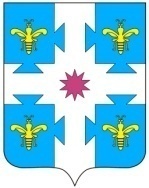 ЧУВАШСКАЯ РЕСПУБЛИКАКУСЛАВККА МУНИЦИПАЛЛА ОКРУГӖHДЕПУТАТСЕН ПУХӐВĔЙЫШĂНУ16.12.2022 7/77 №Куславкка хулиСОБРАНИЕ ДЕПУТАТОВКОЗЛОВСКОГОМУНИЦИПАЛЬНОГО ОКРУГАРЕШЕНИЕ 16.12.2022 № 7/77город Козловка       Утверждено       решением Собрания депутатов       Козловского муниципального округа       Чувашской Республики         от 16.12.2022 № 7/77